
                       Муниципальное дошкольное образовательноеучреждение «Чернавский  детский сад»Муниципального образования - Милославскиймуниципальный район Рязанской областиСценарий досуговой деятельности          для детей средней группы                                         «В гостях у Светофора»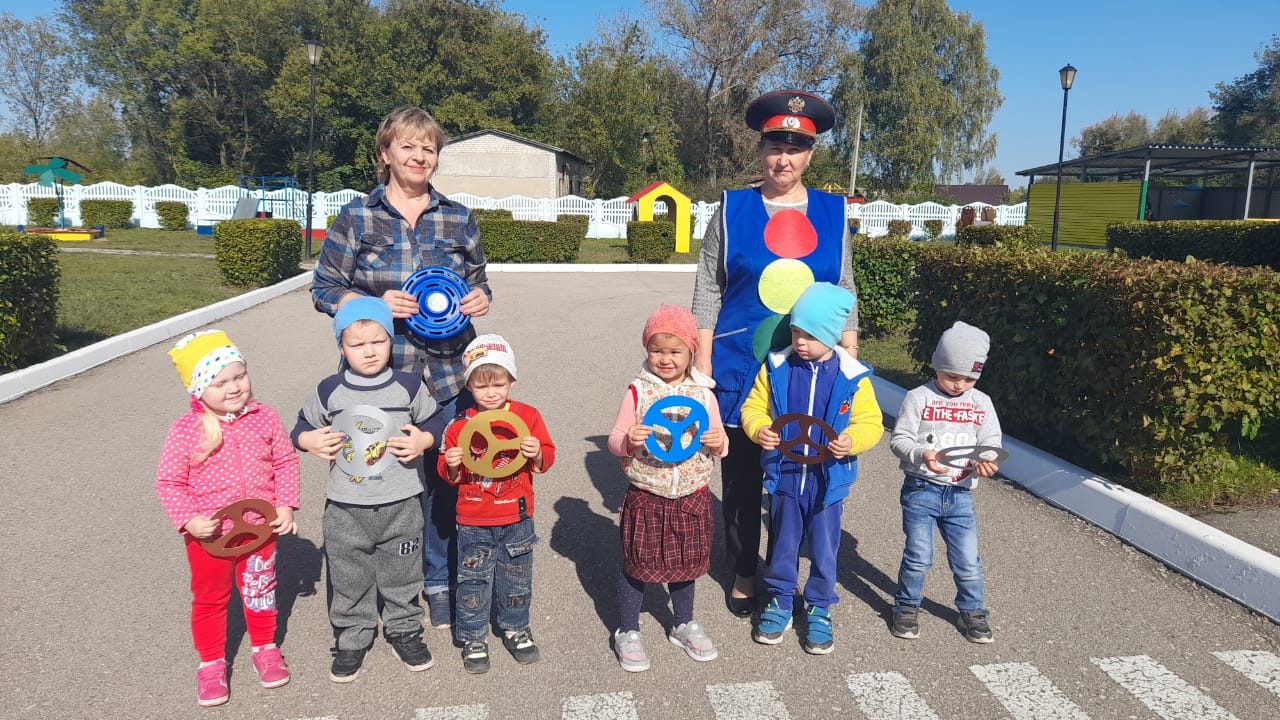                                                                      Подготовили: воспитатели                                                                                                                                                                                                   Еремина Ольга Ивановна,                                                                             Селезова ЛюбовьВладимировна                                       Чернава,2020Цель: продолжать формирование у детей знаний о правилах безопасного поведения на дороге и взаимоотношениях участников дорожного движения. 
Задачи:
Образовательные: 
-Закреплять знания о правилах перехода пешеходами через дорогу, сигналов светофора, дорожных знаков, видов транспорта. 
-Обогащать словарный запас детей. 
-Активизировать мышление, воображение, память. 
Развивающие:
-Развивать интерес к правилам дорожного движения и желание действовать в соответствии с ними. 
Воспитательные: 
-Воспитывать навыки безопасного поведения на улицах и дорогах. 
-Воспитывать дружеские взаимоотношения детей во время совместной деятельности. 
Оборудование: красные, жёлтые и зелёные кружки из плотной бумаги, набор карточек «Автомобили», рули, наборы для дидактического упражнения «Выложи светофор», магнитофон, записи песен «Бибика», «Светофор»
Предварительная работа:
Беседа о сигналах светофора, рассматривание знаков, разучивание стихов о правилах дорожного движения, прослушивание песенок по теме, просмотр мультфильма «Аркадий Паровозов спешит на помощь», игровое поле «Улицы и дорога».
Ход досуга:
Воспитатель: Ребята, сегодня, предлагаю вам отправиться в гости, а к кому, попробуйте отгадать. 
Он стоит на перекрёстке, Светит для детей и взрослых. 
Тот, кто плохо его знает, На дороге пострадает! У него всего три цвета. Светит он для всей планеты. 
Он машин решает спор, Всем знакомый… (светофор) 
Правильно! Это наш давний добрый друг Светофор. Готовы к путешествию? 
Дети: Да! 
Воспитатель: Только вот на чём мы можем поехать в гости? Вот вам и еще одна загадка:
«Что за чудо этот дом, глаза желтые на нём, носит обувь из резины и питается бензином»
Дети: Машина. 
Воспитатель: Да, мы едем на машине! Один, два, три - руль себе возьми! 
Дети берут воображаемые рули и идут по кругу и выполняют соответствующие словам движения (звучит музыка «Бибика») 
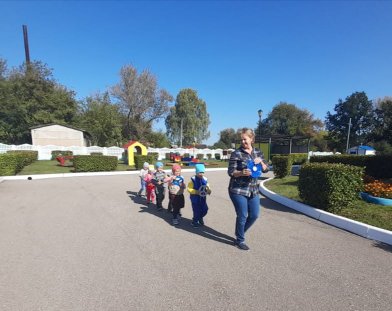 Воспитатель: Стоп! Вот мы и приехали. Здравствуйте, уважаемый Светофор! 
Играет песенка «Светофор» 
Светофор: Здравствуйте, дорогие ребятишки, девчонки и мальчишки! 
Я трёхглазый молодец, до чего же я хитрец! Кто откуда ни поедет, подмигну и тем, и этим. Знаю, как уладить спор. Я разноцветный… 
Дети: Светофор
Светофор: Правильно, я - ваш добрый друг Светофор! Хорошо ли вы доехали? 
Дети: Да 
Светофор: Все ли правила дорожного движения соблюдали? 
Дети: Да 
Светофор: Молодцы! Я пригласил вас в гости для того, чтобы повторить с вами правила дорожного движения. А для чего нужно их знать? 
Дети: Чтобы не попасть в беду. 
Светофор: Какие правила надо соблюдать? 
Дети: Следить за светофором, переходить дорогу по «зебре», посмотреть направо- налево, не играть на проезжей части, пропускать машины со специальным сигналом. 
Светофор: Какие вы молодцы! Всё верно назвали. А хотите со мной поиграть? 
Дети: Да
Игра «Красный, желтый, зеленый»
Светофор
У меня сигналов три. 
Ты сигналы назови. (Красный, желтый, зеленый) 
Какой у светофора свет
Нам говорит: «Прохода нет»? (Красный) 
У светофора свет горит - «Приготовьтесь» - говорит? (Желтый) 
У светофора свет горит - «Вперед идите» - говорит. (Зеленый) 
Светофор поднимает зеленый кружок, дети шагают. Если поднят желтый - хлопают в ладоши. Если красный - стоят без движения и звука.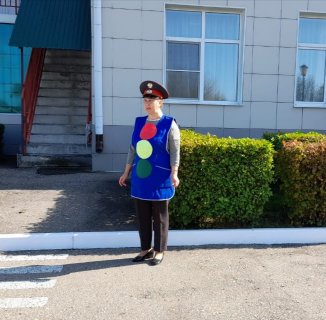  
Воспитатель: Посмотри, Светофор, какие у нас внимательные дети, очень редко ошибались. 
Светофор: Ай да ребята молодцы! Все мои сигналы знают и задания правильно выполняют! А сейчас мои вопросы слушайте внимательно и на вопросы отвечайте обязательно! 
Блиц-викторина «Подумай – отгадай»
Вопросы:
-Сколько колес у легкового автомобиля? (4) 
-Кто ходит по тротуару? (пешеход) 
-Кто управляет автомобилем? (водитель) 
-Сколько сигналов у светофора? (три) 
-Какие машины оборудованы специальным сигналом? (скорая помощь, пожарная машина, полицейская машина) 
-Где ожидают приезда автобуса, трамвая? (на остановке) 
Светофор: А сейчас, детвора, для вас новая игра. По описанию транспорт назовите и картинку найдите. 
Игра «Узнай по описанию»
Воспитатель: описывает вид транспорта, дети отгадывают, находят соответствующую картинку. 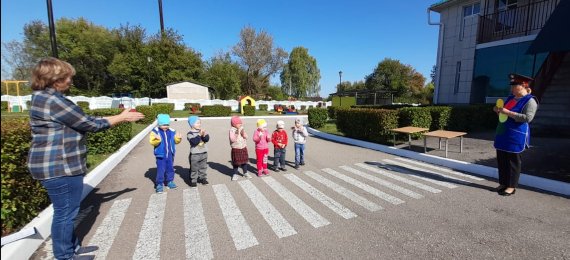 
Воспитатель: А я тоже приготовила для ребят игру, называется она «Кто быстрей». Покажите Светофору, как хорошо вы знаете его цвета и правильно выкладываете их. 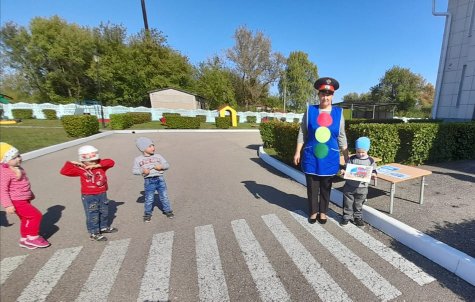 
Дети по сигналу раскладывают цвета светофора. 
Воспитатель: Вот как весело играли и нисколько не устали. Но пришла пора прощаться, в детский сад нам возвращаться. Давайте поблагодарим нашего доброго друга Светофора за то, что напомнил нам правила безопасности на дороге, которые мы с вами обязательно будем соблюдать!
Дети: благодарят Светофор и прощаются с ним. 
Светофор: Я тоже был очень рад встрече с вами. И хочу, чтоб на дороге, вы никогда не знали бед, и чтоб всегда вам на пути горел зелёный свет. 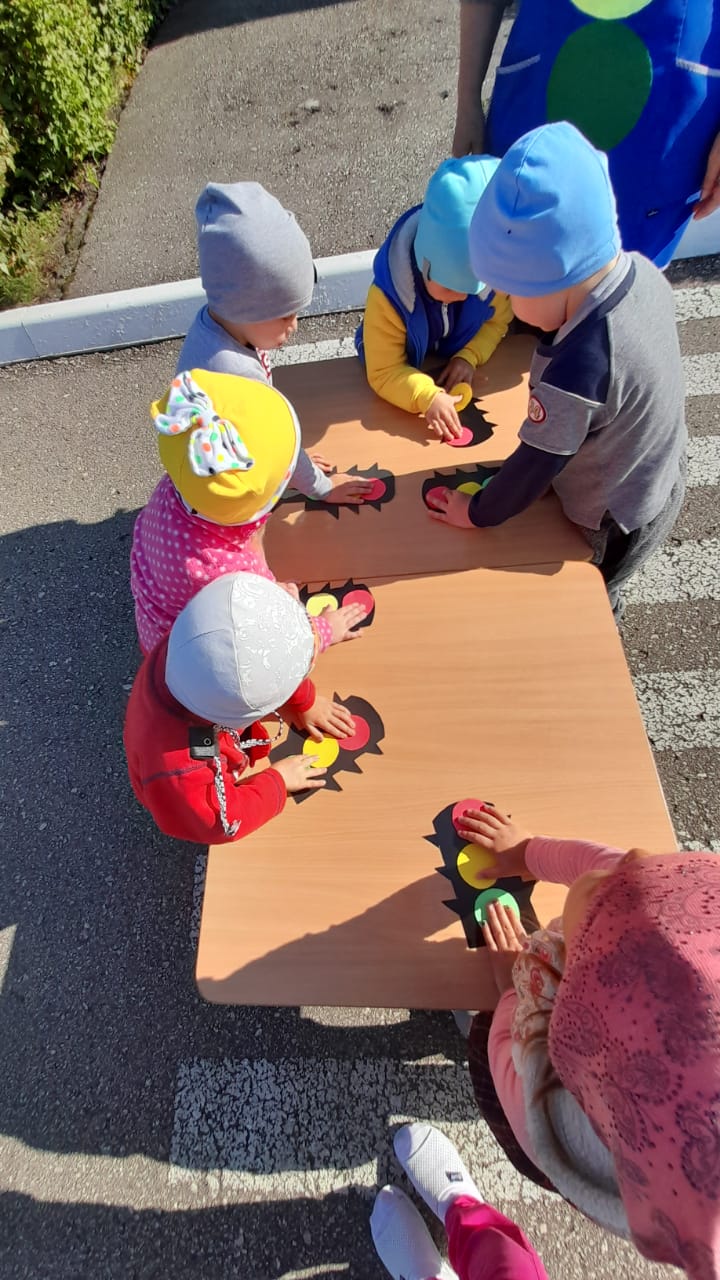 
Воспитатель: Отправляемся в обратный путь! Где же наши машины? 
Дети берут рули «едут» за воспитателем (под весёлую музыку) .
Воспитатель: Стоп! Вот мы и приехали! 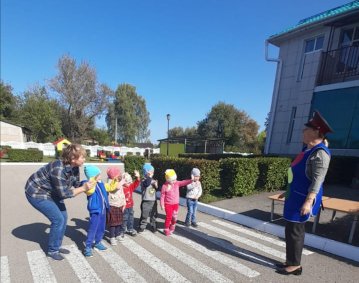 